Инструкция по использованию электронных книг SpringerlinkSpringer – международная издательская компания, специализирующаяся на издании академических журналов и книг по естественнонаучным направлениям (теоретическая наука, медицина, экономика, инженерное дело, архитектура, строительство и транспорт).Для пользователей библиотеки аль-Фараби открыт доступ к  книгам на платформе Springerlink. 	Springer eBooks предоставляет доступ к десяткам тысяч электронных книг, включая книжные серии и справочники. Доступны:книжные серии (Book Series) 2012-2013 гг., 10927 книжных серий;Работа с ресурсом:Зайти на сайт по ссылке https://rd.springer.com/Полные тексты доступны в формате PDF.Без регистрации доступ к данному ресурсу возможен только с компьютеров КазНУ им. Аль-Фараби!Удаленный доступ через компьютер или телефон предоставляется только после регистрации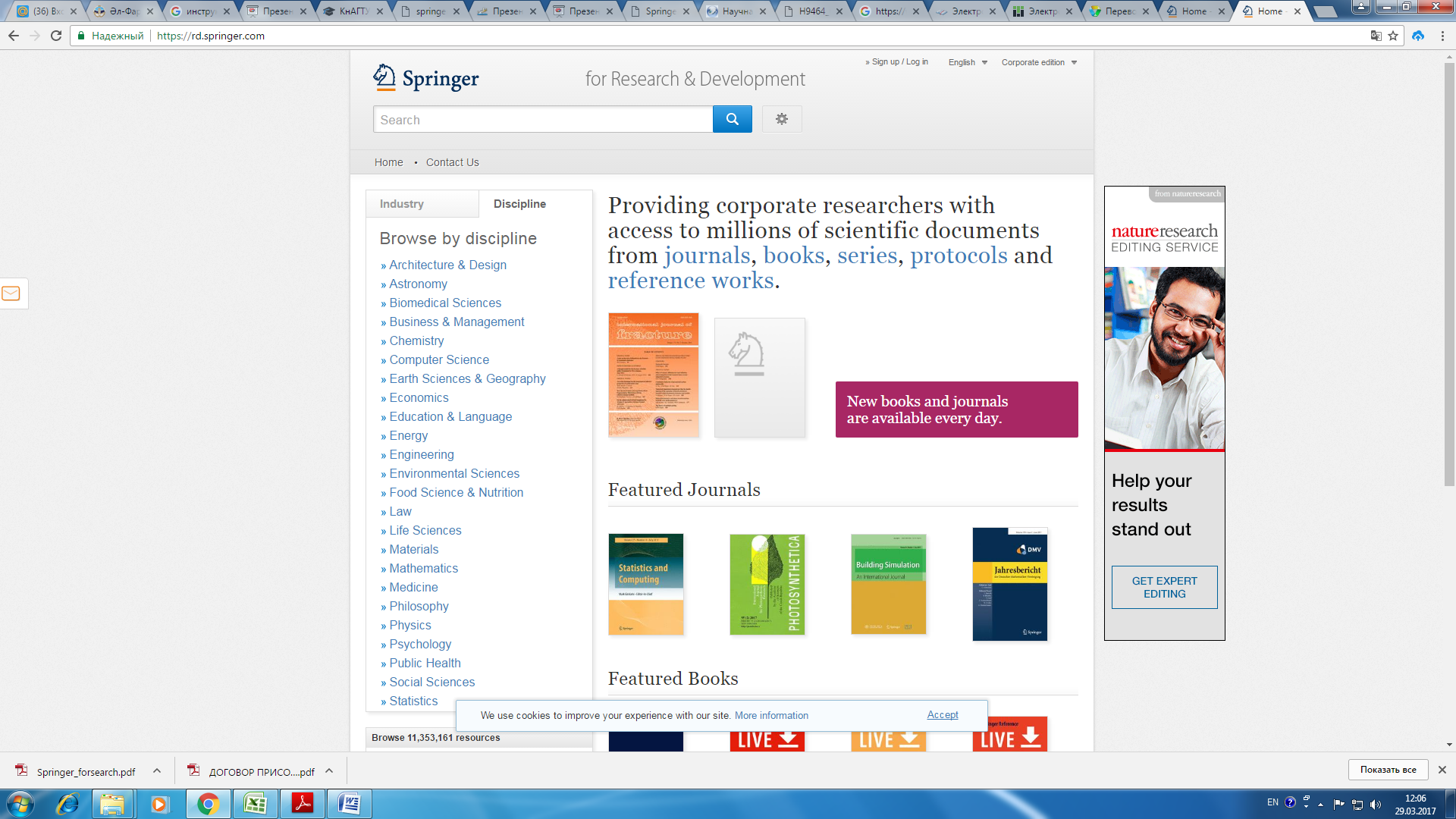 2.Выберите книги (books)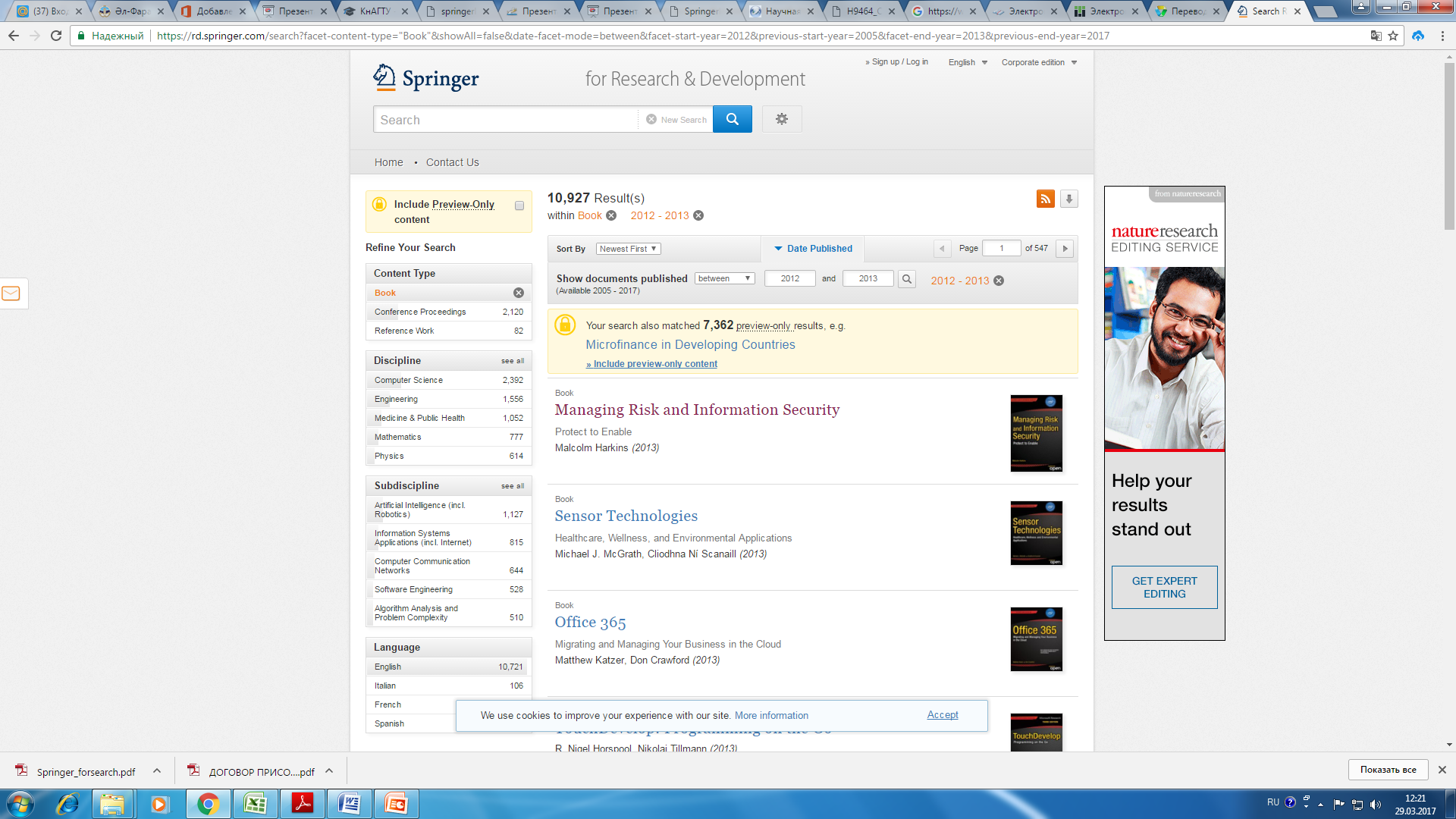 3   Убрать галочку для предварительного просмотра (Include Preview-Only content) 4   Ввести дату публикации книг 2012-2013 (Date Published)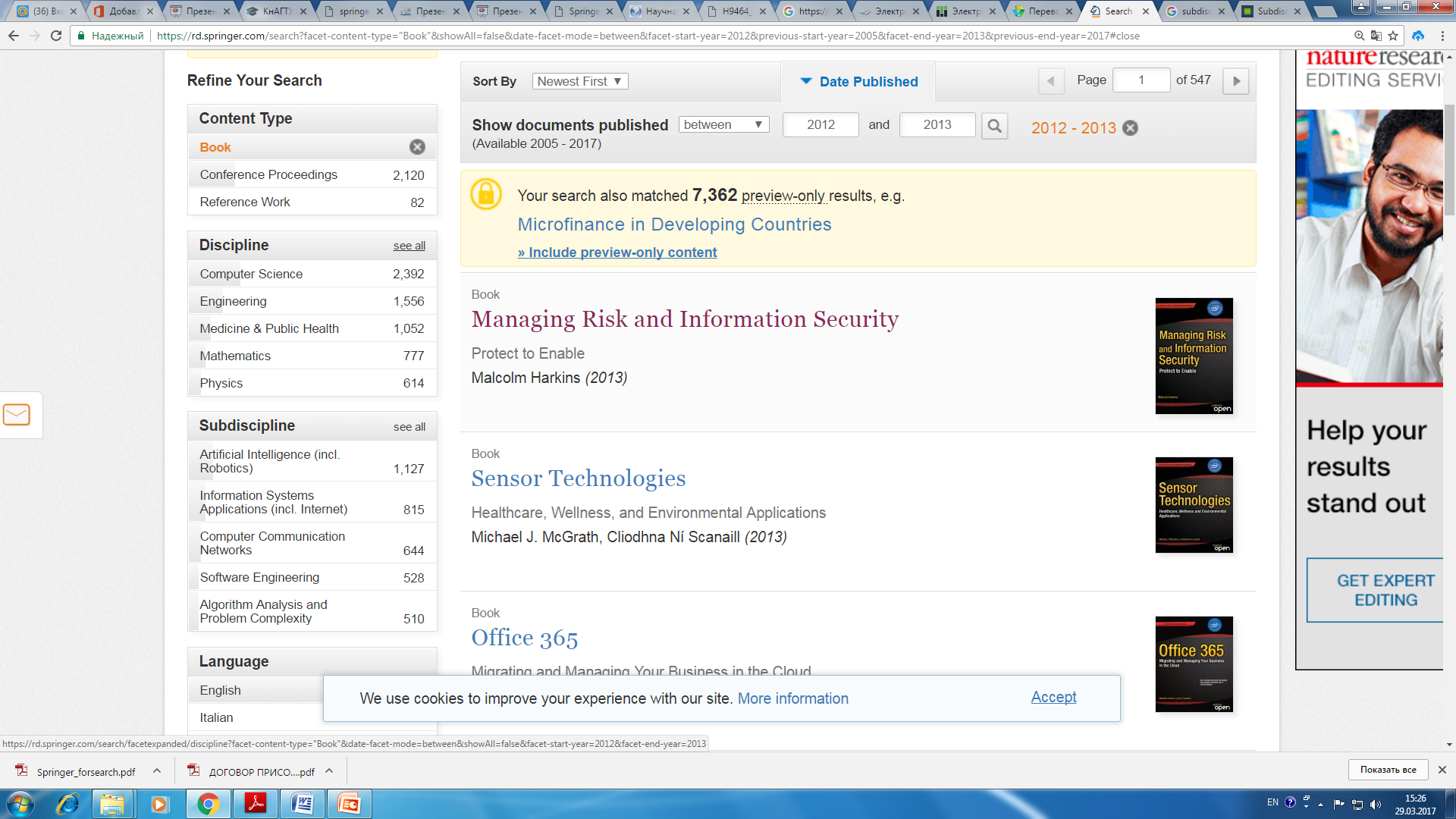 5 Книги разделены по отраслям наук6  Книги разделены по смежным дисциплинам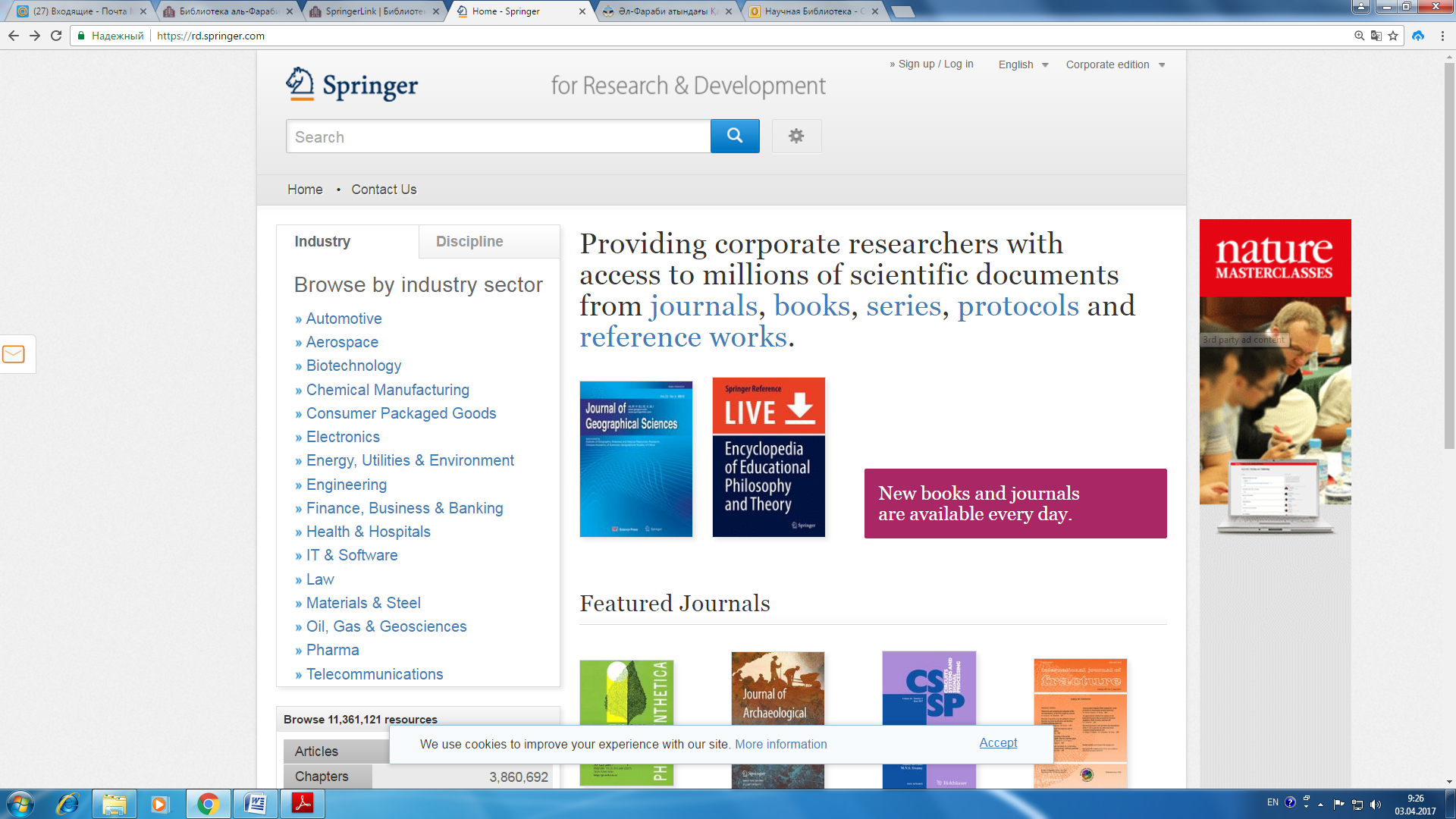 Регистрация на сайте https://rd.springer.com/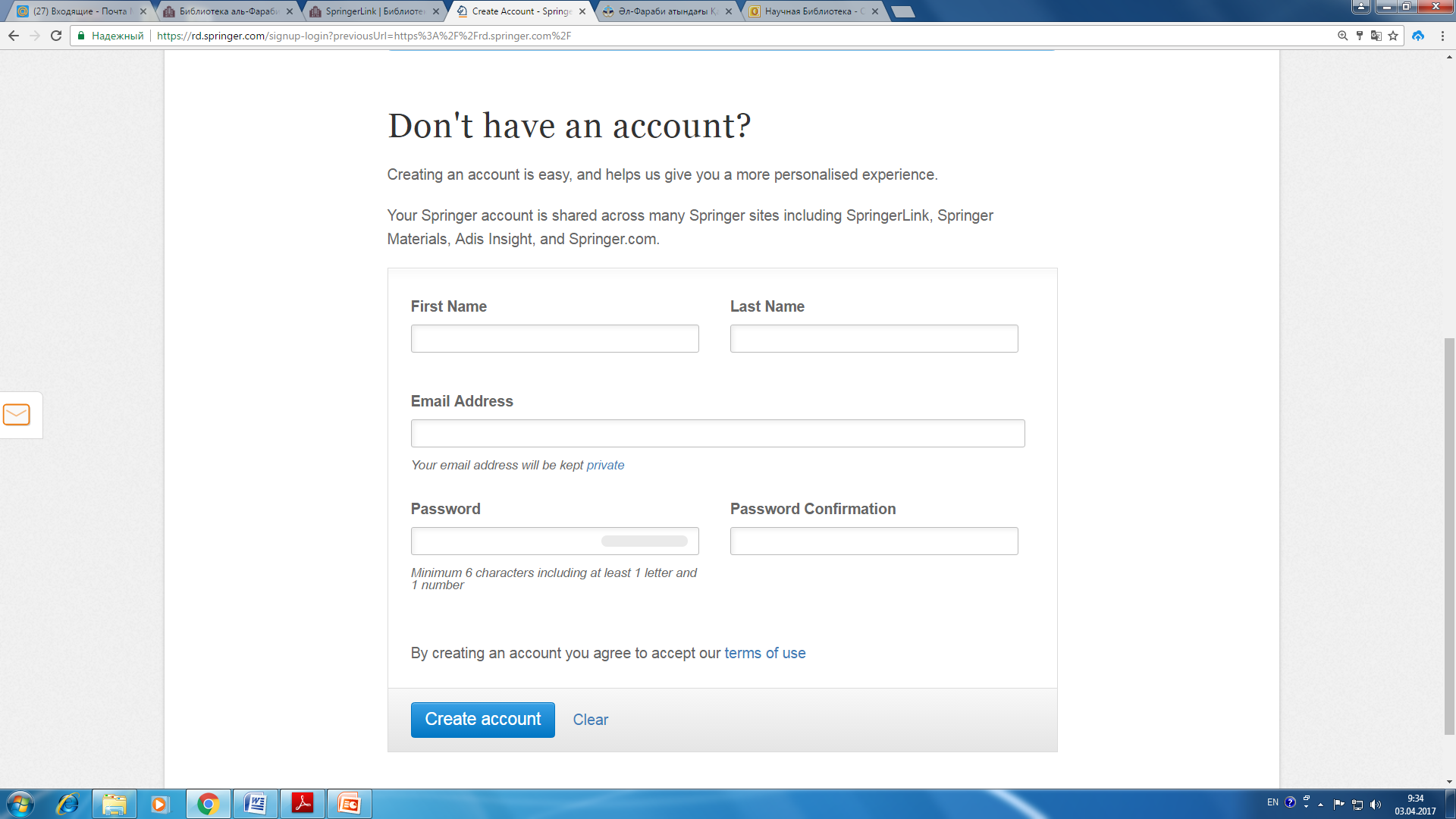 Шаг 1- имя Шаг 2- фамилия Шаг3- электронный адресШаг4- парольШаг 5 -подтвердите парольШаг 6-создать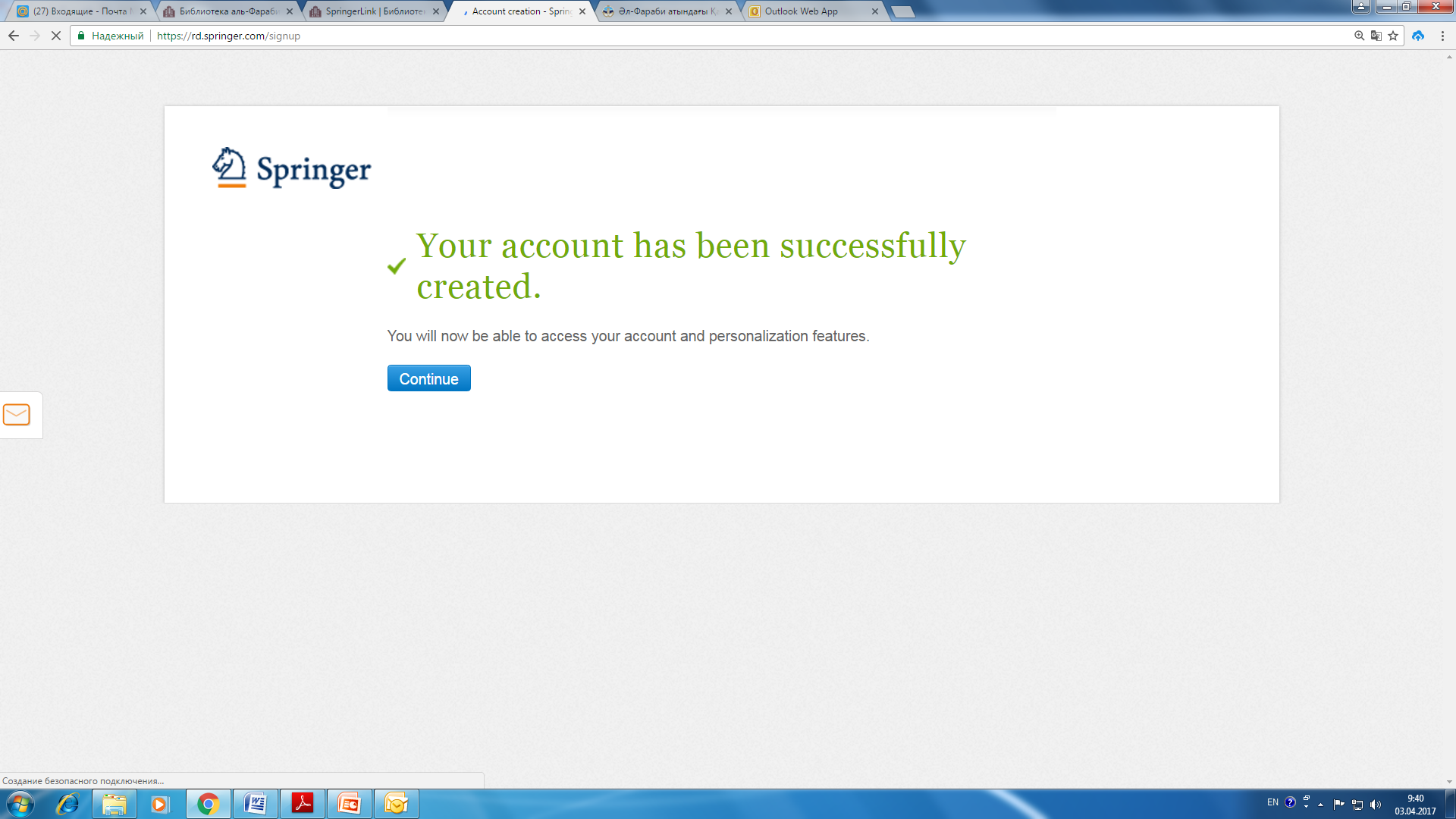 Дальше после заполнения регистрационной формы Вы получите такое сообщение на экране компьютераНажмите на продолжить (continue) и вы зарегистрированы!